Mathématiques – CM1/CM2 juillet J1Les exercices proposés sont réalisés lors de l’émission de ce jour.activités géométriquesLes quadrilatères : le rectangleReconnaitre, décrire et tracer un rectangle.Un rectangle est un quadrilatère qui a 4 angles droits.Codage d’une figure : le codage permet de mentionner des propriétés d’une figure de façon rapide et visuelle.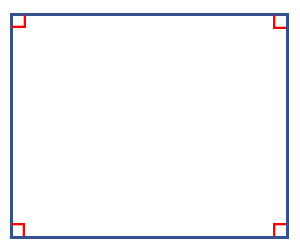 Les côtés consécutifs de ce quadrilatère sont perpendiculaires.Question du jour : Peut-on construire un quadrilatère ayant seulement deux angles droits ?Le tracé à main levée aide à la réflexion.Droites perpendiculaires : Les droites perpendiculaires sont des droites qui forment un angle droit.Droites parallèles : Deux droites sont parallèles si elles ne se coupent pas.Les droites qui portent les côtés du rectangle sont perpendiculaires et parallèles deux à deux.programmationDéplacements dans un quadrillageIl s’agit de donner des instructions à un personnage (ici, un insecte) pour lui faire faire un parcours et réaliser des actions que l’on a décidées à l’avance.Parcours 1 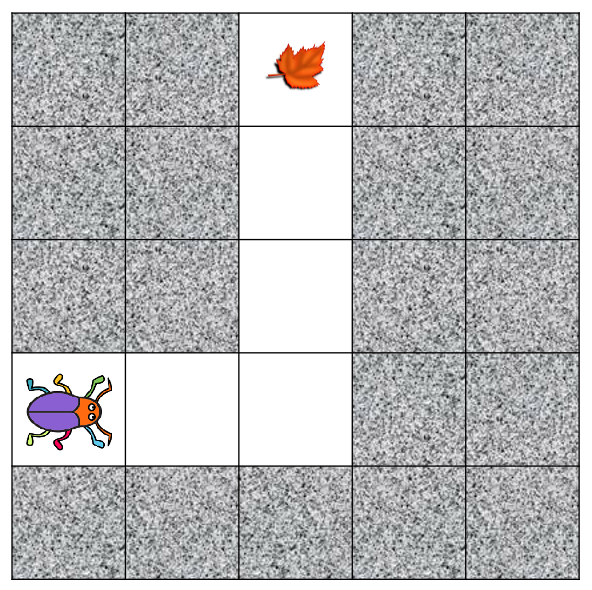 Le personnage comprend 3 instructions :AvancerTourner à droiteTourner à gaucheLorsque le personnage tourne, il pivote et change l’orientation. Il reste cependant dans la même case.Parcours 2					Parcours 3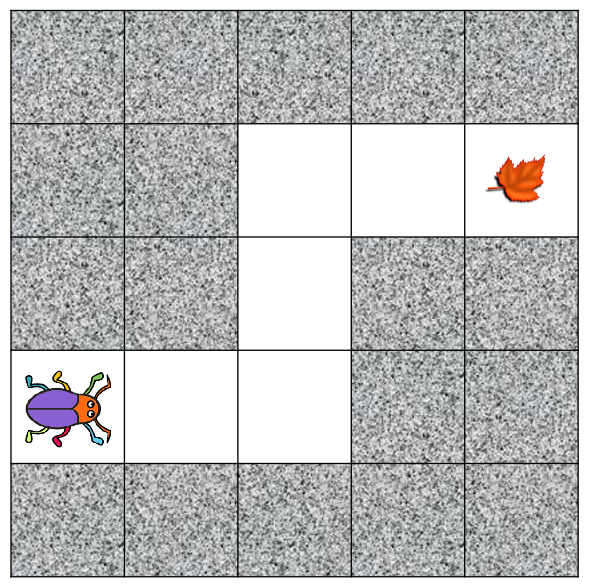 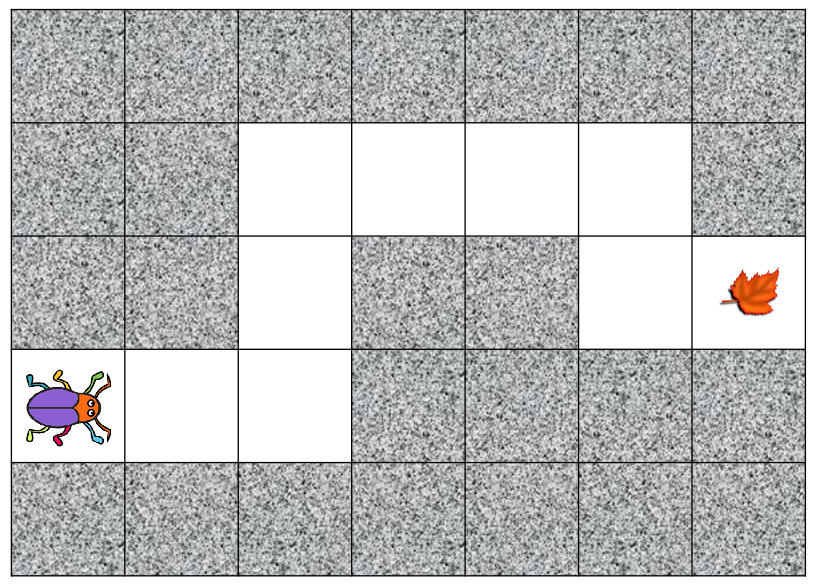 2 problemes du jour« J’ai 27 €. Il me manque 13 € pour acheter un beau livre. Combien coûte ce livre ? »Défi mathématique : Puits au Niger« Dans un village de 300 personnes au Niger, on a décidé de creuser un puits pour avoir de l’eau. Quelle quantité d’eau journalière doit fournir le puits pour permettre aux habitants de vivre décemment ? »Recherche sur internet : quantité d’eau journalière nécessaire pour vivre décemment.